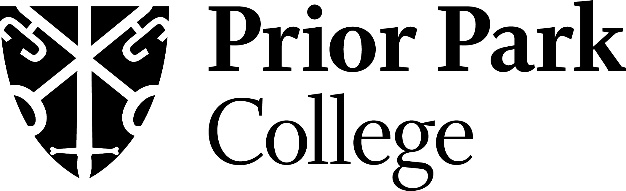 NEW PUPIL TRANSPORT APPLICATION FORM 2019/2020To:								From: Wendy Paradise  		 				Address: Prior Park College							    Ralph Allen Drive 						BATH								Post Code		BA2 5AH 							Tel No:  email: wparadise@priorparkschools.com			Email:Name of Pupil: ________________________House & Form: ________________________ Stoke St Michael		Warminster			Tormarton			Hullavington			Holt/Hilperton		Bath Circular incl Station	Bristol				Chew Valley 				Pick Up/Set Down Point : ________________________________________Kindly indicate either Yes or No to confirm exact am/pm journeys for the entirety of the week.Preference will be given to those who wish to use the service every day.  I wish my son/daughter to travel on this route.Name (Parent/Guardian): ______________________________  Signed: ________________________  	Date: __________________________NB: This form should be returned to Mrs Wendy Paradise, College Secretary, who willcontact you by email to confirm if a seat is available. A full term’s notice is required to cancel use of a bus service.No refunds will be given for journeys not undertaken including those not taken during the exam season.  Monday Tuesday Wednesday Thursday Friday AM PM 